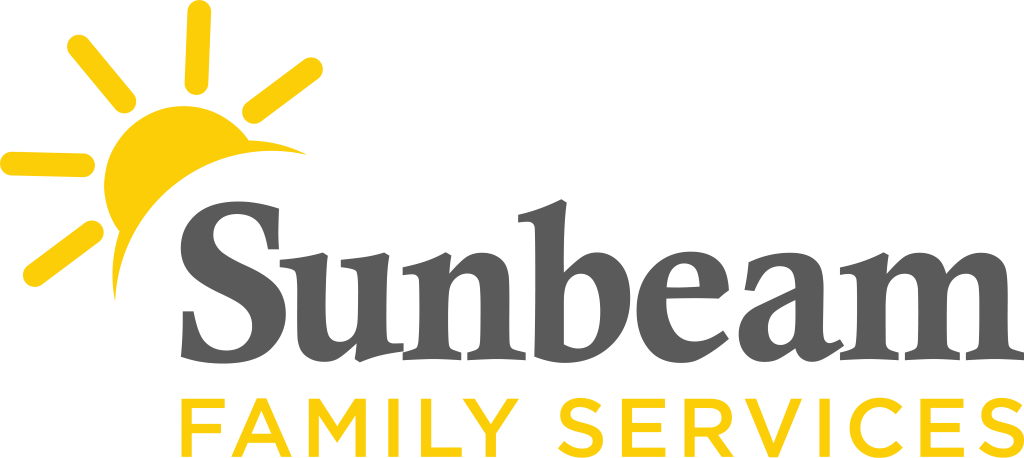 Download Sunbeam’s New Logo
FOR IMMEDIATE RELEASE:
Feb. 17, 2021                                       CONTACT: Jeremy Coleman
Marketing and Communications Manager 
jcoleman@sunbeamfamilyservices.org
405-609-1947 (O) | 405-202-5140 (M)View this video about Sunbeam’s early education centers
Download photos of Sunbeam’s early education centersSunbeam is a Leader in Early Childhood Education
 Early Education Centers and Partner Sites are Open to Families (OKLAHOMA CITY) – Sunbeam Family Services is enrolling infants and toddlers at its early education centers in Oklahoma City. Early Head Start at Sunbeam’s early education centers are like daycare, but offers additional benefits to young children and their families. These centers are open children from birth through age 5 and is free for families who qualify.As the Early Head Start provider for central Oklahoma, Sunbeam offer a low teacher-child ratio where children are able to receive more personalized attention from highly-educated staff.  In addition to high-quality early education services, children enjoy free healthy snacks and meals.  Children also receive free physical and dental examinations, immunizations, health screenings and any necessary follow-up services.  Families also receive bus vouchers to support their transportation needs.This program is open to children who qualify for Department of Human Services (DHS) subsidy; children from families who receive public assistance, such as Temporary Assistance for Needy Families (TANF); children with disabilities; children in foster care, regardless of income; children from families with incomes below the poverty guidelines; children being raised by their grandparents; children from families experiencing homelessness; and pregnant women.Enroll online at SunbeamFamilyServices.org/enroll. For more information email enroll@sunbeamfamilyservices.org or call (405) 609-3308.###About Sunbeam Family Services 
Founded in 1907, Sunbeam Family Services is one of Oklahoma’s longest serving nonprofits. The nonprofit helps children, families and seniors learn, grow and thrive. To learn more, call (405) 528-7721, visit sunbeamfamilyservices.org, or join the conversation on Facebook, Twitter and Instagram. 